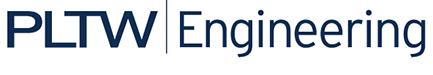 Project 2.2.5 Rocket Design and Build	 RubricElementsWeight5 Points4 Points3 Points2 Points1 – 0 PointsTotalDesign FeaturesDemonstrates an understanding of rocket performance.Rocket design shows use of simulation and test data to improve flight characteristics.Demonstrates a basic understanding of rocket performance.Rocket design shows basic use of simulation and test data to improve flight characteristics.Demonstrates a weak understanding of rocket performance.Rocket design shows weak use of simulation and test data to improve flight characteristics.Demonstrates a little or no understanding of rocket performance.Rocket design shows little or no use of simulation and test data to improve flight characteristics.None of the previous elements are present.BalanceDemonstrates an accurate balance test.Demonstrates an accurate balance test with minor adjustment.Demonstrates a poor balance test with minor adjustment needed.Demonstrates a poor balance test and requires significant adjustments.None of the previous elements are present.ConstructionDemonstrates excellent construction techniques that reflect the design.Demonstrates good construction techniques that reflect the design.Demonstrates fair construction techniques that reflect major elements of the design.Demonstrates poor construction techniques that weakly reflect elements of the design.None of the previous elements are present.Score